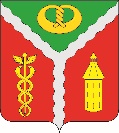 Совет народных депутатовгородского поселения город КалачКалачеевского муниципального районаВоронежской областиРЕШЕНИЕот «24» ноября 2020 г.	№ 148г. КалачО внесении изменений в решение Совета народных депутатов городского поселения город Калач Калачеевского муниципального района Воронежской области от 29.04.2016 г. № 174«Об утверждении Порядка увольнения(освобождения от должности) в связи с утратойдоверия лиц, замещающих муниципальные должности и применения к лицам, замещающим должностимуниципальной службы в органах местного самоуправления городского поселения город Калач Калачеевского муниципального района Воронежской области взысканий за несоблюдение ограничений и запретов, требований о предотвращении или об урегулировании конфликта интересов и неисполнение обязанностей, установленных в целях противодействия коррупции»(в редакции от 06.04.2017 г. № 252, от 25.12.2019 № 98, от 16.06.2020 №125)В соответствии с Федеральным законом от 06.10.2003 г. № 131 «Об общих принципах организации местного самоуправления в Российской Федерации», Федеральным законом от 02.03.2007 г. № 25-ФЗ «О муниципальной службе в Российской Федерации», Законом Воронежской области от 28.12.2007 г. № 175-ОЗ «О муниципальной службе в Воронежской области», Федеральным законом от 25.12.2008 г. № 273-ФЗ «О противодействии коррупции», рассмотрев экспертное заключение правового управления Правительства Воронежской области от 16.10.2020 №19-62/20-309-П Совет народных депутатов городского поселения город Калач Калачеевского муниципального района Воронежской области р е ш и л:1. Внесении следующие изменения в решение Совета народных депутатов городского поселения город Калач Калачеевского муниципального района Воронежской области от 29.04.2016 г. № 174 «Об утверждении Порядка увольнения (освобождения от должности) в связи с утратой доверия лиц, замещающих муниципальные должности и применения к лицам, замещающим должности муниципальной службы в органах местного самоуправления городского поселения город Калач Калачеевского муниципального района Воронежской области взысканий за несоблюдение ограничений и запретов, требований о предотвращении или об урегулировании конфликта интересов и неисполнение обязанностей, установленных в целях противодействия коррупции» (в редакции от 06.04.2017 г. № 252, от 25.12.2019 № 98, от 16.06.2020 №125):1.1. Пункт 1.4 приложения №1 Порядок увольнения (освобождения от должности) в связи с утратой доверия лиц, замещающих муниципальные должности дополнить подпунктами 6,7 следующего содержания:«6) комиссией по соблюдению требований к должностному поведению лиц, замещающих муниципальные должности и урегулированию конфликта интересов;7) на основании заявления губернатора Воронежской области о досрочном прекращении полномочий лица, замещающего муниципальную должность, направленного в соответствии с требованиями действующего законодательства Российской Федерации и Воронежской области.»1.2. Пункт 3.1. приложения № 2 Порядок применения к муниципальным служащим взысканий за несоблюдение ограничений и запретов, требований о предотвращении или об урегулировании конфликта интересов и неисполнение обязанностей, установленных в целях противодействия коррупции дополнить подпунктом 2.1 следующего содержания:«2.1) доклада подразделения кадровой службы органа местного самоуправления по профилактике коррупционных и иных правонарушений о совершении коррупционного правонарушения, в котором излагаются фактические обстоятельства его совершения, и письменного объяснения муниципального служащего только с его согласия и при условии признания им факта совершения коррупционного правонарушения (за исключением применения взыскания в виде увольнения в связи с утратой доверия);».2. Опубликовать настоящее решение в Вестнике нормативных правовых актов городского поселения город Калач Калачеевского муниципального района Воронежской области.3. Настоящее решение вступает в силу после его официального опубликования. 4. Контроль за исполнением настоящего решения оставляю за собой.Глава городского поселениягород Калач	А.А. Трощенко	